COMITE DEPARTEMENTAL CANOE KAYAK DU FINISTERE 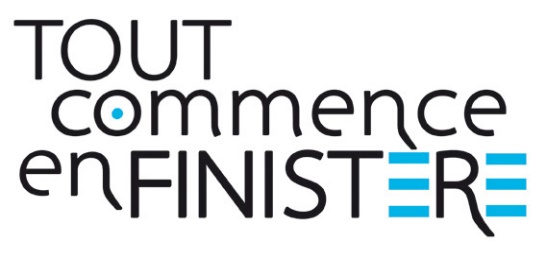 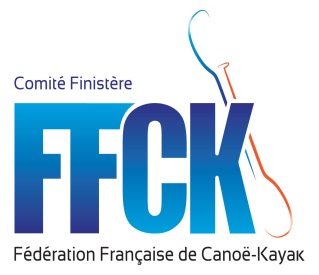 Prénom et nom Espace Adonnante 45, rue des orques 29200 BRESTE-mail : marc.bercon@finistere360.com Tél :  02 98 76 21 31 / 06 74 70 14 51Convocation au Stage Départemental pagaies couleurs benjamin minime                            15 ,16 , 17 févrierAURORISATION PARENTALE____________________________________________________ A remettre au responsable du stage le premier jour du stageJe soussigné(e)……………………………………………………………………………..…, père, mère, tuteur (*rayer les mention inutiles)  de :Prénom : ……………………………………………………..………… Nom : ……………………………………………………………………………………….…………………Date et lieu de naissance : ……………………………………………………… à ……………………………………………………………………………………………Numéro de sécurité sociale: ……………………………………………………………………………………………………………………………………………………L’autorise à participer à l’évènement : Préciser l’intitulé du stage, les dates et le lieu organisé par :Le COMITE DEPARTEMENTAL DE CANOE KAYAK FINISTEREEt autorise les responsables du regroupement à prendre les mesures nécessaires en cas de maladie ou d’accident ainsi que les autorités médicales à pratiquer tous les soins et interventions chirurgicales qu’ils jugeront nécessaires. Personne(s) à prévenir en cas d’urgence :  :………………………………………………………………………………………………………….Téléphone :……………………………………………………………………. ou ……………………………………………………………………………………..Fait à ………………………      , le  …..… /…….. / ……….             	Rendez-vous Roches du diable  10 HRetour  Fin  du stage Roches du Diable  17 H PublicBenjamins et minime niveau pagaie jaune vers pagaie verte 16 PLACESCadres Lionel Dervet et Pascal Marrec  +  1 moniteur en formation Hébergement (lieu et type) Gîte  de Baanlec  ProgrammeDescente Moyen Elle , Scorff Slalom aux Roches footing ..Aisance en eau vive , slalomProgrammeProgrammeMatériel à prévoir Vêtement de sport tennis, duvet, …….Matériel à prévoirMatériel à prévoir Kayak manœuvrier d’eau vive ou de slalom avec réserves à l’avant et arrière.Tenue chaude + néoprène bottillons. Jupe néoprène si possible. Prix : 87 €Pour les stages hors Bretagne papiers d’identité indispensable.   Pour les stages hors Bretagne papiers d’identité indispensable.   Numéros en cas d'urgence06 62 07 88 61      PASCALNuméros en cas d'urgence06 48 30 04 55 lIONEL